……………………….. Anabilim Dalı BaşkanlığıTEZ BAŞLIĞI DEĞİŞİKLİĞİ			TEZ KONUSU DEĞİŞİKLİĞİ        	Tez Başlığı/Konusu:  ………………………………………………………………………………………………………………………. ......................................................................................................................................................................................................(*) Tez Başlığı/Konusu Tercümesi ………………………………………………………………………………………………………........................................................................................................................................................................................................ Önerilen Tez Başlığı/Konusu:....………………......................... .............................................................................................................................................................................................................................................................................................................................................................................................................................................................................................................. ......................................................................................................................................................................................................(*) Önerilen Tez Başlığı/Konusu Tercümesi :....………………......................... ..............................................................................................................................................................................................................................................................................................................................................................................................................................................................................................................................................................................................................................................................................................Gerekçesi:................................................................................................................................................................................................................................................................................................................................................................................................................................................................................................................................................................................................Tez Çalışması Kapsamında Uygulama:		Yapıldı			Yapılmadı		Danışmanı: …………………………………………………İmza:……………………………………………………(*) Tez Konusu Türkçe ise tercümesine İngilizcesi, Tez Konusu İngilizce/Fransızca ise tercümesine Türkçesi yazılacaktır.Tez Konusu Değişikliği Hakkında Bilgiler (Tez taslağının tümü 4-5 sayfada toplanacaktır.)Amacı, ortaya çıkış kaynağı (200 kelimeden fazla olmayacaktır.)Konunun önemi, getireceği yenilikler ve sonuçlar, bunların uygulanabilirliğiAraştırma problemi, alt problem(ler) veya hipotez, alt hipotez(ler)Araştırma gereç ve yöntemleri (Araştırmada kullanılacak materyal, başvurulacak yöntem ya da yöntemler ayrıntılı belirtilecek)Araştırma evreni ve zaman çizelgesi (Tezin nerede yapılacağı, çalışma evreni ya da örneklemi ile zamanlamada tez hazırlık dönemi, veri toplama, değerlendirme ve basım için planlanan zaman dilimleri gösterilecektir)İlgili yayınlar ışığında planlanan araştırmanın yeriAraştırmanın kaynağını oluşturan mevcut yayın listesi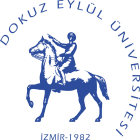 DOKUZ EYLÜL ÜNİVERSİTESİ EĞİTİM BİLİMLERİ ENSTİTÜSÜYÜKSEK LİSANS TEZ BAŞLIĞI/KONUSU DEĞİŞİKLİĞİ ÖNERİ FORMU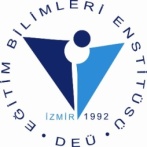 Öğrenci Bilgileri:                                                                                                                                                   Öğrenci Bilgileri:                                                                                                                                                   Adı-Soyadı   Numarası	@deu.edu.tr uzantılı e-posta adresiAnabilim DalıProgramıDanışmanın Unvanı Adı Soyadı